Jonathan James FCILTJonathan is a senior freight transport professional with extensive experience of public sector freight governance combined with direct private sector experience.  Currently Head of Freight Policy at Abu Dhabi Department of Transport he is engaged in delivering the Freight Master Plan, the strategic governance change model for surface freight transport with a 15 year horizon.  Previously a Director of AECOM Consultancy he directed many freight related projects for public sector clients, most notably The UK’s Freight Best Practice behavioural change campaign for improving the efficiency of road freight transport. 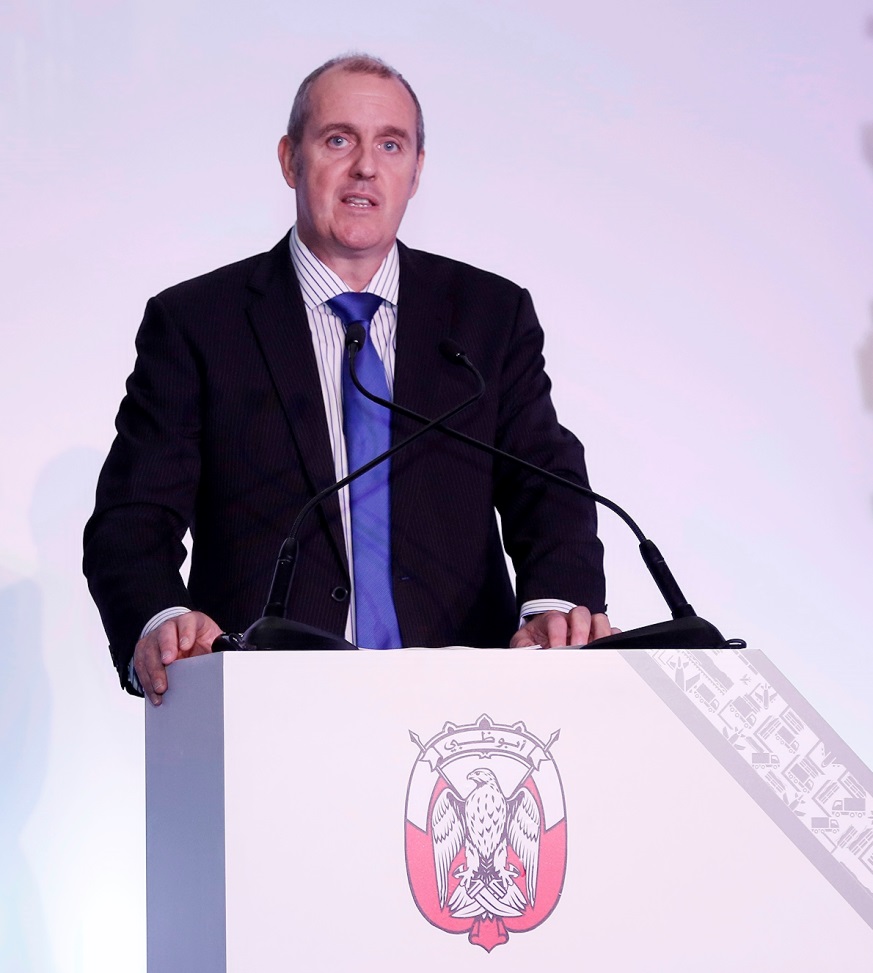 